HHA™ SPORTS OPTIMIZER TETRA FOUR-PIN BOW SIGHTS TAKE VERSATILITY TO THE EXTREMEFive Models of Four-Pin Optimizer Tetra Sights Mean One Thing – Adaptable AccuracyWisconsin Rapids, WI – Bow sight technology leader HHA™ Sports brings extreme versatility and adaptability to your archery setup with the new Tetra four-pin sight collection. These sights give you options with all of the increased adjustability capability of HHA Sports’ single-pin adjustable Tetra sights, in a four-pin configuration. Whether you’re a competition target shooter, an avid hunter, or anything in between, there is an adaptable, four-pin Tetra sight for you.The Tetra Four-Pin and the Tetra Tournament Four-Pin sights are the most versatile, lightweight and rugged sights available. The Tetra delivers a smooth 2.1-inches of travel from the integrated SP-50 Infinite-Adjust Bracket, on your choice of a fixed frame or dovetail bar. The quiver friendly, wheel forward designs make these sights ideal for bowhunters and 3D shooters alike. It has 2nd and 3rd axis adjustment and two-stage windage adjustment, which allows you to make both macro and micro windage adjustments.The Tetra Max Four-Pin and Tetra Max Tournament Four-Pin sights take the adjustability of the Tetra sights with the added option of being able to swap out yardage wheels, making the switch between setups simple and easy. You can change out the ultra-fine pointer for the magnifier and see your yardage marks like never before. Add an optional Blue Burst Light and illuminate your tape scale to make rapid adjustments in dense cover or from the security of a ground blind. With the Tetra Max Tournament Edition, you can quickly detach your sight bar, pack it securely away and travel with confidence.The Tetra LT Four-Pin sight will undoubtedly be the hottest adjustable sight for the 2020 hunting or 3D seasons. It is remarkably compact, lightweight and an absolute breeze to setup, making it a no brainer. The Tetra LT sights feature a simple and reliable slider style adjustment that allows the shooter easy and smooth elevation adjustments along with unmatched durability. The optional TLT QBR quiver bracket gives you variations for mounting your quiver on the bow, and the same adjustability of the other Tetra sights gives you a compact, economical way to easy, four-pin accuracy.  For those wanting unlimited perfection and accuracy, second axis adjustments have also been integratedAll of the Tetra Four-Pin sights are CNC machined from aircraft-grade aluminum. The sight pins are available in .019 and .10 sizes, and are protected by HHA Sports’ A.R.M.O.R. Pin technology that completely protects the pins from the harshest conditions.  The adjustable rheostat feature on the scope housings control the amount of fiber optic wrap exposed to light to ensure your pins are bright any time of day and in any conditions. As with all HHA sights, the Tetra LT, Tetra and Tetra Max four-pin sights feature the company’s patented R.D.S. (Range. Dial. Shoot.) Technology. This means, once you’re dialed in at 20 and 60 yards, you’re on target – to the yard – out to 100 yards. Once you’ve got the bow dialed in and found the corresponding preprinted yardage tape, you’re going to be on target at any distance. It’s just that simple. Each Tetra four-pin sight carries a 100-percent lifetime warranty and is Made in the U.S.A. About HHA SportsFor more than 30 years, HHA Sports has been the leader in single pin technology producing superior sights and accessories for archers.  With a passion for the outdoors, the company’s development team has created a line of products rich with exclusive features – from its patented R.D.S. technology to its A.R.M.O.R. Pin Technology – that set the brand apart from all others. With an eye firmly fixed on detail, HHA Sports is committed to creating the most highly functional gear.  Products are all Made in the USA and backed with a 100 percent lifetime warranty.  All this means whether you are scaling some of the world’s toughest terrain on a hunt, or shooting for gold in a championship round; you can always expect the very best, most accurate shooting from HHA Sports.  For more information about HHA Sports, visit: www.hhasports.com.Connect with us on social media: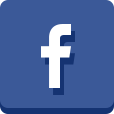 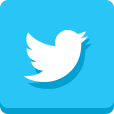 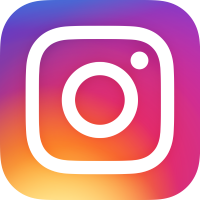 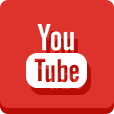 